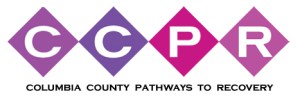 MINUTES OF BOARD OF DIRECTORS MEETING  01/09/18  _x__ and Adrianna Tuczinski in advisory capacity1.	Call to Ordera.	Meeting called to order at 6:35 PM2.	Approval of Present AgendaMotion to approve the present agenda as written: Motion by Donna, seconded by Hal. 	Motion is carried.3.	Old Business: a.	BE IT RESOLVED that the Board of Directors approve the minutes of the last Board of Directors Meeting on December 12, 2017 as submitted. Motion by Gloria, seconded by Gail.   Motion is carried.b.	BE IT RESOLVED that the Board of Directors ratify the online vote appointing Desiree Graziano to the Board of Directors of CPR.  Motion by Donna, seconded by Gail.  Motion is carried.4.	New Business Reports and Discussiona.	Treasurer’s Report b.	Mission Statement Discussionc.	Logo Discussiond.	Helpline Discussione.	Board Biographies and Headshot photo on websitef.	Speakers for upcoming community meetingsg.	Open positions on boards and committees (and getting committees working)h.	Peter Myers BOD position5.	Votinga.	BE IT RESOLVED that the Board of Directors approve the Treasurer’s Reports as presented.  Motion by Donna, seconded by Gloria. Motion is carried.b.	BE IT RESOLVED that the Board of Directors accept the newly revised Mission Statement as created at this meeting, and that Carl Quinn will contact the appropriate entities to officially change over our previous Mission Statement to the newly revised one.  Motion by Hal, seconded by Donna. Motion is carried.c.	BE IT RESOLVED that the Board agree to obtain headshots and bios of all board members to be posted on our website. Motion by Donna, seconded by Hal. Motion is carried.d.	BE IT RESOLVED that the Board of Directors agree to rescind the previous vote for an indefinite leave of absence of Peter Myers from the Board of Directors. Motion by Gail, seconded by Gloria.  Motion is carried.e.	BE IT RESOLVED that the Board of Directors request the resignation of Peter Myers from the Board of Directors due to presumed long term medical disabilities. Motion by Donna, seconded by Desiree.  Motion is carried.6.	Discussionsa.	Revised our Mission Statement to now read as follows:  “CCPR provides comprehensive resources for individuals and families impacted by the crisis of Substance Use Disorder.  We offer hope, awareness, advocacy, education and pathways for those who seek support, relief and recovery.”b.	Reviewed several mock-ups for redesign of our CCPR logo, as provided by Marcia Kammerer. Lori will ask her to rework our chosen design based on the comments/suggestions of the Board.c.	It was decided that it would be beneficial for all Helpline volunteers and Board members to meet for a Helpline overview/Q&A/further training/meet & greet/discussions. Carl will do a Doodle Poll to secure a date/time.d.	Suggested possible future speakers: mental health/dual diagnosis speaker; pain medication doctor; acupuncture/alternative modality doctor; Kristy Frederick.e.	Discussed possibility of making some of our community meetings “workshop” meetings instead of strictly speaker meetings.f.	As a first step to getting committees up and running again, Carl will reach out to all committee members to ascertain who wants to remain active and if there are any volunteers to chair Communications Committee and Fundraising Committee.7.	Executive Director’s Reporta.	Carl has been asked to present CCPR to the Columbia County Community Services Board on 1/10/18.b.	Carl received an email from Melissa Sheriff, Consultant to Healthcare Consortium, asking CCPR to be part of an Opioid Responders meeting with MCAT, CCMH, CMH, Twin Counties, and others.  He is waiting for a confirmed date.c.	Carl met with the Rensselaer County Helpline team, who are interested in using us as a pilot for their Helpline.  OASAS has suggested that they partner with CCPR for all Columbia County opiate related calls coming to their Hopeline, via patching the calls straight to our Helpline number.  More info to follow.8.	Meeting Adjourned: 9:25 pmATTENDANCE_x__Lori Antonson_x__Donna Coon___Kaytlin Coon_x__Gail Day_x__Desiree Graziano_x__Hal Hughes_x__Rev. Gloria Jimpson___Mary K Minahan___Peter Myers___Justin Quinones___Jennifer Schober